Unit 2 Lesson 12: Polynomial Division (Part 1)1 Notice and Wonder: A Different Use for Diagrams (Warm up)Student Task StatementWhat do you notice? What do you wonder?A. B. C. 2 Factoring with DiagramsStudent Task StatementPriya wants to sketch a graph of the polynomial  defined by . She knows , so she suspects that  could be a factor of  and writes  and draws a diagram.Finish Priya’s diagram.Write  as the product of  and another factor.Write  as the product of three linear factors.Make a sketch of .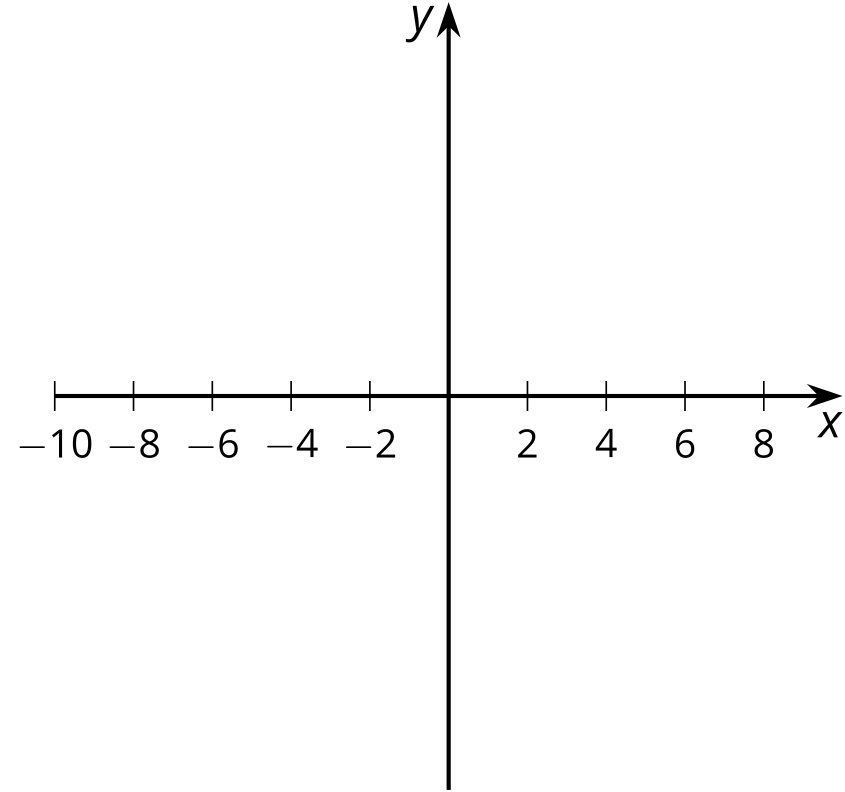 3 More Factoring with DiagramsStudent Task StatementHere are some polynomial functions with known factors. Rewrite each polynomial as a product of linear factors. Note: you may not need to use all the columns in each diagram. For some problems, you may need to make another diagram., , , , , (Hint: ), , , 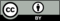 © CC BY 2019 by Illustrative Mathematics®5-3-15-4-1+4-2-10-73